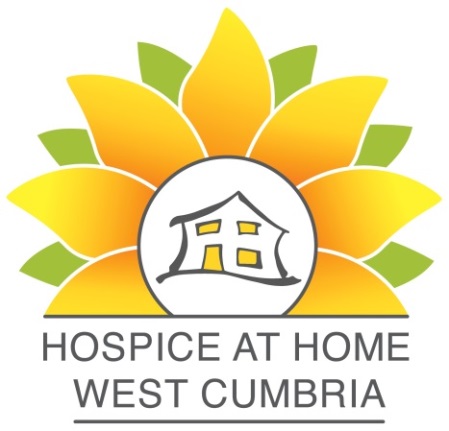 APPLICATION TO BE A TRUSTEE OF HOSPICE AT HOME Title:  …………..		Forenames:  ……………………………………..…Surname:  ………………………………………………………………………………….Address:  …………………………………………………………………………….......……………………………………………………………………………………………......………………………………………………..	Post Code: ………………………Telephone Home:  ………………………..………    Work: …...……………………………..Email: ……………………………………………………………………………………….Present/Previous Employment:Relevant Experience:Reasons for Applying:Referees:The Charity Commission recommends that references are obtained for all new Trustees. Please give the name and address of at least one person who is not related to you who would be willing to act as referee.1. Name:  ……………………………….	2. Name:  …………………………………Address: ………………………………..	Address:  ………………………………….………………………………………………		………………………………………………..……………………………………………..		………………………………………………..Post Code:  …………………………….	Post Code: ……………………………….Tel No:  …………………………….……	Tel No:  ………………..……….…………Completed applications should be sent to:				Carol Robertson				Hospice at Home 				Upper  House				New 				Workington					CA14 2NA				Carol.Robertson@hhwc.org.uk